First Name of Application CV No 1641384Whatsapp Mobile: +971504753686 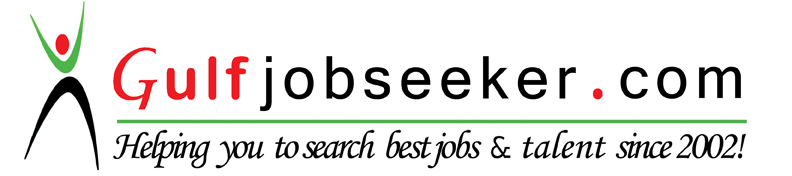 To get contact details of this candidate Purchase our CV Database Access on this link.http://www.gulfjobseeker.com/employer/services/buycvdatabase.php  Objective                  Seeking a responsible & challenging career of my wish for utilizing and improvising my knowledge and experiences; by which I would like to establish a unique careerfor myself alone with the gallop of the organization to the peak of perfection.EducationProjectprivacy preserving public auditing for secure cloud storage.College management system.Seminar big data.Skills and Interests	Good leadership quality	High grasping power	Team spirit	Hard workingTechnicalCoding Languages: C++, CWeb Design : HTML,CSS,JAVA SCRIPT ,PHP,  BOOTSTRAP, CODEIGNITER,WORDPRESS	Databases: MYSQL, MS OFFICE	Graphics: ADOBE PHOTOSHOPHobbies	Playing football	travelingInternet browsingDesigningExperience SIX MONTHS TRAINING EXPERIENCE IN PHP AT BIGLEAP SOLUTIONSPersonal information	Languages known	: English, Malayalam,Hindi and Kannada	Sex	: Male	date of birth	: 03/06/1992	Religion	: Islam	Nationality	: Indian	Marital Status	: SingleSL.NOCOLLEGE NAMEAGGREGATE/SCOREYEAR OF PASSINGComputer science and engineeringGhousia College of Engineering,Bangalore(VTU)57%2015Plus TwoKVHSS kadavathur62%2010SSLCSIHSS ummathoor80%2008